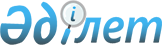 О внесении изменения в решение "Об утверждении бюджета Миялинского сельского округа на 2024-2026 годы" от 28 декабря 2023 года № 116Решение Байганинского районного маслихата Актюбинской области от 4 июня 2024 года № 175
      Байганинский районный маслихат РЕШИЛ:
      1. Внести в решение "Об утверждении бюджета Миялинского сельского округа на 2024-2026 годы" от 28 декабря 2023 года № 116 следующее изменение:
      пункт 1 изложить в новой редакции: 
      "1. Утвердить бюджет Миялинского сельского округа на 2024-2026 годы согласно приложениям 1, 2 и 3 соответственно, в том числе на 2024 год в следующих объемах: 
      1) доходы – 41 218 тысяч тенге, в том числе: 
      налоговые поступления – 4 404 тысяч тенге; 
      неналоговые поступления – 0 тенге; 
      поступления от продажи основного капитала – 0 тенге; 
      поступления трансфертов – 36 814 тысяч тенге; 
      2) затраты – 42 691 тысяч тенге; 
      3) чистое бюджетное кредитование – 0 тенге, в том числе: 
      бюджетные кредиты – 0 тенге; 
      погашение бюджетных кредитов – 0 тенге; 
      4) сальдо по операциям с финансовыми активами – 0 тенге, в том числе: приобретение финансовых активов – 0 тенге; 
      поступления от продажи финансовых активов государства – 0 тенге; 
      5) дефицит бюджета (профицит) – - 1 473 тысяч тенге; 
      6) финансирование дефицита бюджета (использование профицита) – 1 473 тысяч тенге, в том числе: 
      поступление займов – 0 тенге; 
      погашение займов – 0 тенге; 
      используемые остатки бюджетных средств – 1 473 тысяч тенге.". 
      2. Приложение 1 к указанному решению изложить в новой редакции согласно приложению к настоящему решению. 
      3. Настоящее решение вводится в действие с 1 января 2024 года. Бюджет Миялинского сельского округа на 2024 год
					© 2012. РГП на ПХВ «Институт законодательства и правовой информации Республики Казахстан» Министерства юстиции Республики Казахстан
				
      Председатель Байганинского районного маслихата 

М. Сержан
Приложение к решению 
Байганинского районного 
маслихата от 4 июня 2024 года 
№ 175Приложение 1 к решению 
Байганинского районного 
маслихата от 28 декабря 2023 
года № 116
Категория
Категория
Категория
Категория
Сумма (тысяч тенге)
Класс
Класс
Класс
Сумма (тысяч тенге)
Подкласс
Подкласс
Сумма (тысяч тенге)
Наименование
Сумма (тысяч тенге)
I.ДОХОДЫ
41 218
1
Налоговые поступления
4 404
01
Подоходный налог
1 800
2
Индивидуальный подоходный налог с доходов, не облагаемых у источника выплаты
1 800
04
Налоги на собственность
2 129
1
Hалоги на имущество
44
3
Земельный налог
16
4
Hалог на транспортные средства
1 880
5
Единый земельный налог
189
05
Внутренние налоги на товары, работы и услуги
475
3
Поступления за использование природных и других ресурсов
475
4
Поступления трансфертов
36 814
02
Трансферты из вышестоящих органов государственного управления
36 814
3
Трансферты из районного (города областного значения) бюджета
36 814
Функциональная группа
Функциональная группа
Функциональная группа
Функциональная группа
Функциональная группа
Сумма (тысяч тенге)
Функциональная подгруппа
Функциональная подгруппа
Функциональная подгруппа
Функциональная подгруппа
Сумма (тысяч тенге)
Администратор бюджетных программ
Администратор бюджетных программ
Администратор бюджетных программ
Сумма (тысяч тенге)
Программа
Программа
Сумма (тысяч тенге)
Наименование
Сумма (тысяч тенге)
II.ЗАТРАТЫ
42 691
01
Государственные услуги общего характера
40 888
1
Представительные, исполнительные и другие органы, выполняющие общие функции государственного управления
40 888
124
Аппарат акима города районного значения, села, поселка, сельского округа
40 888
001
Услуги по обеспечению деятельности акима города районного значения, села, поселка, сельского округа
40 068
022
Капитальные расходы государственного органа
820
07 
Жилищно-коммунальное хозяйство
1 803
3 
Благоустройство населенных пунктов
1 803
124
Аппарат акима города районного значения, села, поселка, сельского округа
1 803
008
Освещение улиц населенных пунктов
1 253
009
Обеспечение санитарии населенных пунктов
550
ІII. ЧИСТОЕ БЮДЖЕТНОЕ КРЕДИТОВАНИЕ
0
IV. Сальдо по операциям с финансовыми активами
0
V. Дефицит (профицит) бюджета
-1 473
VI. Финансирование дефицита(использование профицита) бюджета
1 473
Категория
Категория
Категория
Категория
Категория
класс
класс
класс
класс
подкласс
подкласс
подкласс
Наименование
8
Используемые остатки бюджетных средств
1 473
01
Остатки бюджетных средств
1 473
1
Свободные остатки бюджетных средств
1 473